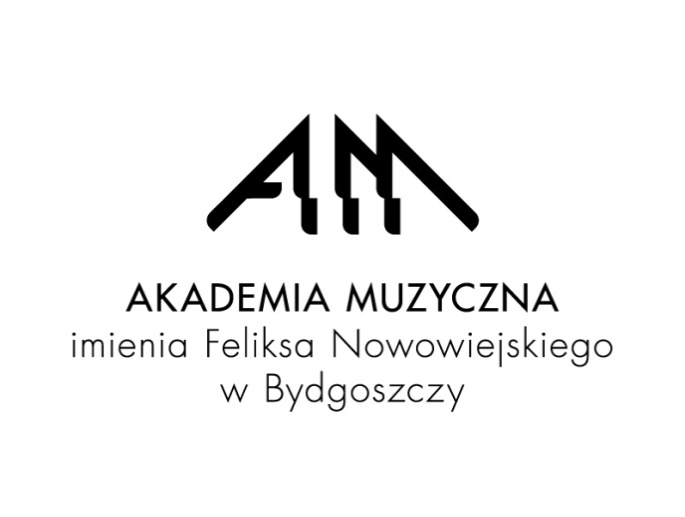   Dyplomatorium (sobota 26.11.2016 r., godz. 1200, Sala Koncertowa ul. Gdańska 20) Przemówienie  JM RektoraWręczenie dyplomów absolwentom Gaude Mater Wystąpienie absolwenta Wręczenie dyplomów doktorskich i habilitacyjnych Występ artystycznyGaudeamus igiturProwadzenie mgr Monika Biesaga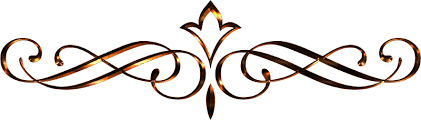 